Муниципальный контракт № 0138300007917000002-0196481-01на выполнение работ по ремонту и содержанию дорог ,расположенных в границах сельского поселения «село Ковран» с. Ковран			                  	                                      «21» апреля 2017 г.Администрация сельского поселения «село Ковран», именуемое в дальнейшем «Заказчик», в лице главы администрации Бей Владимира Ивановича,  действующего на основании  Устава, с одной стороны и Общество с ограниченной ответственностью «Аметист», именуемое в дальнейшем  «Подрядчик», в лице директора Журавлевой Ларисы Васильевны, действующей на основании Устава, с другой стороны, в дальнейшем вместе именуемые «Стороны», и каждый в отдельности «Сторона», с соблюдением требований Гражданского кодекса Российской Федерации, Федерального закона от 05 апреля 2013 г. № 44-ФЗ «О контрактной системе в сфере закупок товаров, Работ, услуг для обеспечения государственных и муниципальных нужд» (далее - Федеральный закон № 44-ФЗ) на основании протокола рассмотрения единственной заявки на участие в электронном аукционе № 0138300007917000002  от 10 апреля 2017 года, заключили настоящий контракт о нижеследующем:1. ПРЕДМЕТ КОНТРАКТА1.1. Предметом  контракта является:  выполнение работ по ремонту  и содержанию гравийных дорог, расположенных в границах  сельского поселения «село Ковран» (далее – Работы).  Заказчик поручает, а Подрядчик принимает на себя обязательства выполнить Работы в соответствии с Технической частью, являющейся неотъемлемой частью настоящего контракта, в сроки, установленные в настоящем контракте.1.2. При исполнении контракта по согласованию Заказчика с Подрядчиком допускается выполнение Работ, качество, технические и функциональные характеристики которых являются улучшенными по сравнению с качеством и соответствующими техническими и функциональными характеристиками, указанными в контракте.2. ЦЕНА КОНТРАКТА2.1. Цена контракта составляет : 573237,00(пятьсот семьдесят три тысячи двести тридцать семь) рублей 00 копеек. В случае, если Подрядчиком по данному контракту является  физическое лицо, за исключением индивидуального предпринимателя или иного занимающегося частной практикой лица, сумма, подлежащая уплате физическому лицу (цена контракта), уменьшается на размер налоговых платежей, связанных с оплатой контракта.2.2. Валютой для установления цены контракта и расчетов с Подрядчиком является Российский рубль.2.3. Источник финансирования контракта: средства бюджета сельского поселения.	2.4. Порядок формирования цены контракта: Цена контракта включает стоимость Работ в полном объеме с учетом затрат на уплату налогов, таможенных пошлин, сборов и других обязательных платежей, а также затраты на транспортировку рабочих, стоимость используемых материалов, оборудования, их доставку и разгрузку.2.5. Цена контракта является твердой, определяется на весь срок исполнения контракта, и не может изменяться в ходе его исполнения за исключением случаев, предусмотренных пунктами 2.6 и 2.7 контракта. 2.6. Цена контракта может быть снижена по соглашению Сторон без изменения предусмотренных контрактом объема Работ, качества Работ и используемых при выполнении Работ товаров и иных условий контракта.2.7. Настоящий контракт  не предусматривает право Заказчика по согласованию с Подрядчиком в ходе исполнения контракта изменить не более чем на десять процентов объема предусмотренных контрактом Работ при изменении потребности в таких Работах.3. ПОРЯДОК РАСЧЕТОВ3.1. Оплата за выполненные Работы осуществляется по цене, установленной п. 2.1 контракта.3.2. Оплата производится в следующем порядке: безналичным расчетом в течении 10 банковских дней после подписания акты выполненных  работ без разногласий и выставленных счетов, счетов-фактур.3.3. Обязательство Заказчика по оплате за выполненные Работы считается исполненным с момента списания денежных средств со счета Заказчика.4. ПРАВА И ОБЯЗАННОСТИ СТОРОН4.1. Заказчик вправе:4.1.1. Требовать от Подрядчика надлежащего исполнения обязательств в соответствии с условиями настоящего контракта.4.1.2. Требовать от Подрядчика представления надлежащим образом оформленной отчетной документации и материалов, подтверждающих исполнение обязательств в соответствии с настоящим контрактом.4.1.3. Запрашивать у Подрядчика информацию о ходе и состоянии исполнения обязательств по настоящему контракту.4.1.4. Проверять ход и качество Работ, выполняемых Подрядчиком, не вмешиваясь в его деятельность.4.1.5. Ссылаться на недостатки Работ, в том числе в части объема и стоимости этих Работ, по результатам проведенных уполномоченными контрольными органами проверок.4.1.6. Для проверки соответствия качества выполняемых Работ привлекать независимых экспертов, выбор которых осуществляется в порядке, предусмотренном действующим законодательством.4.1.7. В случае досрочного исполнения Подрядчиком обязательств по настоящему контракту принять и оплатить Работы в соответствии с установленным в контракте порядком.4.2. Заказчик обязан:4.2.1. Назначить на объекте своего представителя, который от имени Заказчика осуществляет технический надзор и контроль за выполнением Работ.Уполномоченный представитель имеет право беспрепятственного доступа ко всем видам Работ в течение всего периода их выполнения.4.2.2. Проверять ход выполнения Работ по настоящему контракту на соответствие Технической части, не вмешиваясь в деятельность Подрядчика.4.2.3. Участвовать в освидетельствовании скрытых Работ.4.2.4. Своевременно предоставлять разъяснения и уточнения по запросам Подрядчика  в части выполнения Работ в соответствии с  условиями настоящего контракта.4.2.5. При обнаружении в ходе выполнения Работ отступлений от условий настоящего контракта, которые могут ухудшить качество выполненных Работ, или иных недостатков, заявить об этом Подрядчику в письменной форме в течение 2 (двух) рабочих дней после обнаружения таких фактов, назначив срок их устранения.4.2.6. Рассмотреть вопрос о целесообразности и порядке продолжения выполнения Работ, при получении от Подрядчика уведомления о приостановлении выполнения Работ в случае обнаружения независящих от Подрядчика обстоятельств, которые могут оказать негативное влияние на результаты выполняемых Работ или создать невозможность их завершения в установленный настоящим контрактом срок.4.2.7. Своевременно принять и оплатить выполненные Работы в соответствии с условиями настоящего контракта.4.2.8. В случае просрочки исполнения Подрядчиком обязательств (в том числе гарантийных обязательств, если таковые установлены), предусмотренных контрактом, а также в иных случаях ненадлежащего исполнения Подрядчиком обязательств, предусмотренных контрактом, направлять Подрядчику требование об уплате в добровольном порядке сумм неустойки, предусмотренных настоящим контрактом, за неисполнение (ненадлежащее исполнение) Подрядчиком своих обязательств (в том числе гарантийных,  если таковые установлены) по настоящему контракту.4.2.9. При направлении в суд искового заявления с требованиями о расторжении контракта  одновременно заявлять требования об оплате неустойки, рассчитанной в соответствии с положениями законодательства и условиями контракта, если на момент подачи такого заявления имелись основания для взыскания неустойки и такая неустойка не была оплачена в соответствии с п.9.4 настоящего контракта либо отсутствовала возможность для оплаты по контракту в соответствии с п.9.4 настоящего контракта.4.2.10. При направлении в суд искового заявления с требованиями о расторжении контракта одновременно заявлять требования об оплате неустойки (штрафа, пени), рассчитанной в соответствии с положениями законодательства и условиями контракта, если на момент подачи такого заявления имелись основания для взыскания неустойки и такая неустойка не была оплачена в соответствии с п.9.4 настоящего контракта либо отсутствовала возможность для оплаты по контракту в соответствии с п.9.4 настоящего контракта.4.2.11. В случае если окончание срока действия контракта повлекло прекращение обязательств Сторон по контракту, но при этом имеются основания, требовать от Подрядчика  оплаты неустойки (штрафа, пени) за неисполнение или ненадлежащее исполнение обязательств по контракту (в случае если оплата по контракту не была произведена в соответствии с п.9.4 настоящего контракта):4.2.11.1. В течение 10 дней с даты окончания срока действия контракта направить Подрядчику претензионное письмо с требованием оплаты в течение 30 дней с даты получения претензионного письма неустойки (штрафа, пени), рассчитанной в соответствии с требованиями законодательства и условиями контракта за весь период просрочки исполнения.4.2.11.2. При неоплате в установленный срок Подрядчиком неустойки не позднее 10 дней с даты истечения срока для оплаты неустойки, указанного в претензионном письме, направить в суд исковое заявление с требованием об оплате неустойки, рассчитанной в соответствии с требованиями законодательства и условиями контракта.4.2.12. Заказчик обязан провести экспертизу для проверки предоставленных Подрядчиком результатов, предусмотренных контрактом, в части их соответствия условиям контракта.4.2.13. Осуществлять контроль за исполнением Подрядчиком  условий контракта в соответствии с законодательством Российской Федерации. 4.3. Подрядчик вправе:4.3.1. Потребовать указаний и разъяснений по любому вопросу, связанному с выполнением  Работ по контракту. Требования Подрядчика представляются в письменном виде, должны регистрироваться, и храниться Заказчиком на протяжении срока действия контракта. Копии требований хранятся у Подрядчика. 4.3.2. Требовать своевременной оплаты выполненных Работ в соответствии с условиями настоящего контракта.4.3.3. Завершить Работы в более короткий срок, чем предусмотрено настоящим контрактом по согласованию с Заказчиком.4.3.4. Требовать своевременного подписания Заказчиком акта о приемке выполненных работ по настоящему контракту.4.4. Подрядчик обязан:4.4.1. До начала выполнения Работ предоставить Заказчику информацию о представителе Подрядчика, ответственного за проведение Работ, совместно с подтверждающими его права документами (Приказ, доверенность). Указанное  должностное  лицо должно  иметь квалификацию, соответствующую требованиям действующего законодательства.4.4.2. Выполнить все Работы по настоящему контракту в соответствии с Технической частью, в сроки, установленные в настоящем контракте.4.4.3. Своевременно предоставлять Заказчику достоверную информацию о ходе исполнения своих обязательств по контракту, в том числе о сложностях, возникающих при исполнении контракта.4.4.4. Производить Работы в полном соответствии с требованиями Технической части.4.4.5. Обеспечивать безопасность Работ для третьих лиц и окружающей среды, выполнять Работы с соблюдением требований безопасности труда, норм пожарной безопасности, сохранности объектов культурного наследия. Нести ответственность за любые нарушения правил и требований по охране труда, а также за последствия этих нарушений.4.4.6. Вести постоянный контроль за качеством применяемых материалов, изделий, конструкций. 4.4.7. Обеспечивать представителям Заказчика возможность осуществления контроля за ходом выполнения Работ, качеством используемых товаров и материалов, предоставлять по их требованию исполнительную документацию, другую необходимую документацию, отчеты о ходе выполнения Работ.4.4.8. Извещать Заказчика за 3 рабочих дня о сроках завершения Работ, которые подлежат проверке.4.4.9. Привлекать к исполнению Работ, указанных в контракте, квалифицированных рабочих в соответствии с Единым тарифно-квалификационным справочником работ и профессий рабочих, утвержденным Приказом Министерства здравоохранения и социального развития РФ от 06.04.2007 № 243, имеющих соответствующий разряд и прошедших медицинское освидетельствование в случаях, установленных действующим законодательством.Не привлекать иностранных рабочих без разрешения на привлечение иностранной рабочей силы, когда такие обязанности установлены действующим законодательством.4.4.10. Письменно в трехдневный срок уведомлять Заказчика об обстоятельствах, замедляющих ход Работ, либо делающих их выполнение невозможным, о неблагоприятных для Заказчика последствиях выполнения его указаний, о способе исполнения Работ или иных не зависящих от Подрядчика обстоятельств, которые могут ухудшить результат выполняемой Работы.4.4.11. Приостановить выполнение Работ в случае обнаружения независящих от Подрядчика обстоятельств, которые могут оказать негативное влияние на результаты выполняемых Работ или создать невозможность их завершения в установленный настоящим контрактом срок, и сообщить об этом Заказчику в течение 3 (трех) дней после приостановления выполнения Работ.4.4.12. Обеспечивать устранение выявленных недостатков за свой счёт и не приступать к продолжению Работ до составления актов об устранении выявленных недостатков. 4.4.13. Обеспечить охрану материалов, оборудования до завершения Работ и приемки Заказчиком выполненных Работ.4.4.14. Освободить Заказчика от любой ответственности, от уплаты сумм по всем претензиям, требованиям и судебным искам и от всякого рода расходов, связанных с увечьем и несчастными случаями, в том числе со смертельным исходом, в процессе выполнения Работ Подрядчиком.4.4.15. Предоставлять по запросу Заказчика в сроки, указанные в таком запросе, информацию о ходе исполнения обязательств по настоящему контракту.4.4.16. Представить Заказчику сведения об изменении своего фактического местонахождения в срок не позднее 5 дней со дня соответствующего изменения. В случае непредставления в установленный срок уведомления об изменении адреса фактическим местонахождением Подрядчика будет считаться адрес, указанный в настоящем контракте.4.4.17. Исполнять иные обязательства, предусмотренные действующим законодательством и контрактом.5. СРОКИ, МЕСТО И УСЛОВИЯ ВЫПОЛНЕНИЯ РАБОТ5.1. Срок выполнения (завершения) Работ: до 10 октября 2017 года.             5.2. Место выполнения работ: дороги, расположенные в границах  сельского поселения «село Ковран» Камчатский край, Тигильский район  5.3. Условия выполнения Работ: в соответствии с технической частью.6.  ПОРЯДОК СДАЧИ И ПРИЕМКИ РАБОТ6.1. По окончании выполнения Работ Подрядчик обязан сообщить Заказчику о готовности к сдаче результата выполненных по контракту Работ и представить Заказчику в срок не позднее 2 рабочих дней с момента окончания срока выполнения Работ два экземпляра отчетной и исполнительной документации, включающей:- акты освидетельствования скрытых работ;- документы, подтверждающие надлежащее качество и безопасность материалов, которые были применены в ходе выполнения Работ по контракту;- акт о приемке выполненных работ (форма № КС-2);-  справку о стоимости выполненных работ и затрат  (форма № КС-3). 6.2. Подрядчик письменно подтверждает Заказчику, что данные комплекты документации полностью соответствуют фактически выполненным Работам.6.3. Подрядчик в соответствии с требованиями настоящего контракта передает Заказчику выполненные Работы.6.4. Для проверки выполненных Подрядчиком Работ, предусмотренных контрактом, в части их соответствия условиям контракта Заказчик обязан провести экспертизу. Экспертиза результатов, предусмотренных контрактом, может проводиться Заказчиком своими силами или к ее проведению могут привлекаться эксперты, экспертные организации на основании контрактов, заключенных в соответствии с Федеральным законом № 44-ФЗ.В случае, если по результатам такой экспертизы установлены нарушения требований контракта, не препятствующие приемке выполненных Работ, в заключении могут содержаться предложения об устранении данных нарушений, в том числе с указанием срока их устранения.Заказчик вправе не отказывать в приемке выполненных Работ в случае выявления несоответствия таких Работ условиям контракта, если выявленное несоответствие не препятствует приемке Работ и устранено Подрядчиком.6.5. По решению Заказчика для приемки выполненных Работ может создаваться приемочная комиссия, которая состоит не менее чем из пяти человек.В случае привлечения заказчиком для проведения экспертизы экспертов, экспертных организаций при принятии решения о приемке или об отказе в приемке выполненных Работ приемочная комиссия должна учитывать отраженные в заключении по результатам указанной экспертизы предложения экспертов, экспертных организаций, привлеченных для ее проведения.6.6. Заказчик в течение 10 (десяти) рабочих дней после дня окончания Работ и предоставления Подрядчиком исполнительной и отчетной документации осуществляет приемку выполненных Работ и, в случае установления полного соответствия выполненных Работ требованиям настоящего Контракта, подписывает двусторонний акт о приемке выполненных работ (форма № КС-2).6.7. Акт о приемке  выполненных работ (форма № КС-2) подписывается представителями Подрядчика и Заказчика с расшифровкой подписи, заверяется печатями Подрядчика и Заказчика. В случае если акт о приемке выполненных работ (форма № КС-2) подписан не уполномоченными лицами, отсутствует расшифровка подписей, отсутствуют печати Подрядчика и Заказчика, акт о приемке выполненных работ  (форма № КС-2) считается неподписанным, а Работы непринятыми. 6.8. В случае обнаружения Заказчиком при проведении приемки Работ недостатков в выполненной Работе Сторонами составляется акт, в котором фиксируется перечень недостатков (дефектов) и сроки их устранения Подрядчиком. Подрядчик обязан устранить все обнаруженные недостатки своими силами и за свой счет в сроки, указанные в акте.6.9. Работы считаются принятыми с момента подписания Сторонами акта о приемке выполненных работ (форма № КС-2).6.10. При сдаче Работы Заказчику Подрядчик обязан сообщить ему о требованиях, которые необходимо соблюдать для эффективного и безопасного использования результатов Работы.6.11. Риски случайной гибели или случайного повреждения объекта переходят от Подрядчика к Заказчику с момента подписания акта о приемке выполненных работ (форма № КС-2).7. ГАРАНТИЙНЫЕ ОБЯЗАТЕЛЬСТВА7.1. Подрядчик гарантирует качество и безопасность результата Работ в соответствии с условиями контракта, действующими стандартами и техническими требованиями, установленными в Российской Федерации.7.2. Если в период гарантийной эксплуатации Объекта обнаружатся недостатки вследствие некачественно выполненных Работ, использования материалов ненадлежащего качества, то  Подрядчик обязан устранить их своими средствами и за свой счет в разумные сроки, согласованные с Заказчиком. Срок гарантийной эксплуатации Объекта/результата выполненных Работ в этом случае продлевается соответственно на период устранения недостатков (дефектов).7.3. Наличие недостатков (дефектов) и сроки их устранения фиксируются двусторонним актом, а в случае неявки Подрядчика - односторонним.7.4. Для участия в составлении акта, фиксирующего недостатки (дефекты), согласования порядка и сроков их устранения Подрядчик обязан направить своего представителя в срок, указанный в извещении Заказчиком.7.5. При отказе Подрядчика от составления или подписания акта обнаруженных дефектов Заказчик составляет односторонний акт с привлечением независимых специалистов – экспертов, все расходы по которым, при установлении вины Подрядчика, предъявляются ему в полном объеме.8. ОТВЕТСТВЕННОСТЬ СТОРОН8.1. За невыполнение либо ненадлежащее выполнение обязательств по настоящему контракту Стороны несут ответственность в порядке и на основаниях, предусмотренных настоящим  контрактом и действующим законодательством Российской Федерации.8.2. Сторона, не исполнившая или ненадлежащим образом исполнившая обязательства по настоящему контракту, обязана возместить другой Стороне причиненные таким неисполнением убытки.8.3. В случае нарушения Исполнителем сроков, предусмотренных Разделом 5 настоящего контракта, Исполнитель уплачивает Заказчику пеню в размере не менее одной трехсотой действующей на дату ее уплаты ставки рефинансирования Центрального банка Российской Федерации от цены контракта, уменьшенной на сумму, пропорциональную объему обязательств, предусмотренных контрактом и фактически исполненных Исполнителем.Пеня начисляется за каждый день просрочки Исполнителем обязательства, предусмотренного настоящим контрактом, начиная со дня, следующего после дня истечения установленного контрактом срока исполнения обязательства, и определяется по формуле, установленной Правительством Российской Федерации от 25.11.2013 № 1063:
П = (Ц - В) х С,где:Ц - цена контракта;В - стоимость фактически исполненного в установленный срок поставщиком (подрядчиком, исполнителем) обязательства по контракту, определяемая на основании документа о приемке товаров, результатов выполнения работ, оказания услуг, в том числе отдельных этапов исполнения контрактов;С - размер ставки. Размер ставки определяется по формуле:,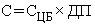 где: - размер ставки рефинансирования, установленной Центральным банком Российской Федерации на дату уплаты пени, определяемый с учетом коэффициента К;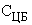 ДП - количество дней просрочки.Коэффициент К определяется по формуле:
,
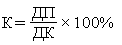 где:ДП - количество дней просрочки;ДК - срок исполнения обязательства по контракту (количество дней).При К, равном 0 - 50 процентам, размер ставки определяется за каждый день просрочки и принимается равным 0,01 ставки рефинансирования, установленной Центральным банком Российской Федерации на дату уплаты пени.При К, равном 50 - 100 процентам, размер ставки определяется за каждый день просрочки и принимается равным 0,02 ставки рефинансирования, установленной Центральным банком Российской Федерации на дату уплаты пени.При К, равном 100 процентам и более, размер ставки определяется за каждый день просрочки и принимается равным 0,03 ставки рефинансирования, установленной Центральным банком Российской Федерации на дату уплаты пени.8.4. За просрочку оплаты по настоящему контракту Заказчик уплачивает Исполнителю пеню в размере не менее одной трехсотой действующей на дату ее уплаты ставки рефинансирования Центрального банка Российской Федерации от не уплаченной в срок суммы.Пеня начисляется за каждый день просрочки платежа, предусмотренного контрактом, начиная со дня, следующего после дня истечения установленного настоящим контрактом срока исполнения обязательства. 8.5. Штраф за ненадлежащее исполнение Заказчиком обязательств, предусмотренных настоящим контрактом, за исключением просрочки исполнения обязательств, устанавливается в размере 2,5% цены контракта в сумме 14330,92 (Четырнадцать тысяч триста тридцать) рублей 92 копеек.8.6. За неисполнение или ненадлежащее исполнение обязательств, предусмотренных настоящим контрактом, Исполнитель уплачивает Заказчику штраф в размере 10% от цены контракта, что составляет 57323,70 (Пятьдесят семь тысяч триста двадцать три) рубля  70 копеек, в течении пяти рабочих дней после получения от последнего соответствующего уведомления (претензии) об оплате штрафа. 8.7. Взыскание неустоек и процентов не освобождает Сторону, нарушившую контракт, от исполнения обязательств в натуре.8.8. В случаях, не предусмотренных настоящим контрактом, имущественная ответственность определяется в соответствии с действующим законодательством Российской Федерации.8.9. Сторона освобождается от уплаты неустойки (штрафа, пени), если докажет, что неисполнение или ненадлежащее исполнение обязательства, предусмотренного контрактом, произошло вследствие непреодолимой силы или по вине другой стороны.Наличие обстоятельств непреодолимой силы должно быть подтверждено справками, выданными компетентными государственными органами.9. ОБСТОЯТЕЛЬСТВА НЕПРЕОДОЛИМОЙ СИЛЫ9.1. Стороны освобождаются от ответственности за полное или частичное неисполнение своих обязательств по настоящему контракту в случае, если оно явилось следствием обстоятельств непреодолимой силы, а именно: наводнения, пожара, землетрясения, диверсии, военных действий, блокад, изменения законодательства, препятствующих надлежащему исполнению обязательств по настоящему контракту, а также других чрезвычайных обстоятельств, подтвержденных в установленном законодательством порядке, которые возникли после заключения настоящего контракта и непосредственно повлияли на исполнение Сторонами своих обязательств, а также которые Стороны были не в состоянии предвидеть и предотвратить.9.2. При наступлении таких обстоятельств срок исполнения обязательств по настоящему Контракту отодвигается соразмерно времени действия данных обстоятельств постольку, поскольку эти обстоятельства значительно влияют на исполнение настоящего контракта в срок.9.3. Сторона, для которой надлежащее исполнение обязательств оказалось невозможным вследствие возникновения обстоятельств непреодолимой силы, обязана в течение 5 (пяти) дней с даты возникновения таких обстоятельств уведомить в письменной форме другую Сторону об их возникновении, виде и возможной продолжительности действия.9.4. Если обстоятельства, указанные в п. 10.1 настоящего контракта, будут длиться более 2 (двух) месяцев с даты соответствующего уведомления, каждая из Сторон вправе расторгнуть настоящий контракт без требования возмещения убытков, понесенных в связи с наступлением таких обстоятельств.9.5. Неуведомление или несвоевременное уведомление о наступлении обстоятельств непреодолимой силы лишает права любую из Сторон ссылаться на эти обстоятельства как на основание, освобождающее ее от ответственности за невыполнение обязательств по отношению к другой Стороне.10. СРОК ДЕЙСТВИЯ И ПОРЯДОК ИЗМЕНЕНИЯ КОНТРАКТА 10.1. Настоящий Контракт вступает в действие с момента его подписания Сторонами и действует до «10» октября 2017 г. включительно, а в части расчетов и гарантийных обязательств (если таковые установлены) - до полного их исполнения Сторонами.10.2. Изменение положений настоящего контракта возможны в случаях, предусмотренных пунктом 6 статьи 161 Бюджетного кодекса Российской Федерации, при уменьшении ранее доведенных до Заказчика как получателя бюджетных средств лимитов бюджетных обязательств, при этом Заказчик в порядке, предусмотренном ст. 95 Федерального закона № 44-ФЗ, в случае, если  не достигнуто соглашение о снижении цены контракта без сокращения объема Работ и (или) об изменении сроков исполнения контракта, обеспечивает соглашение с Подрядчиком новых условий контракта, в том числе цены и (или) сроков исполнения контракта и (или) объема Работ, предусмотренных контрактом.10.3. Иные изменения и дополнения настоящего контракта возможны по соглашению Сторон в рамках действующего законодательства в сфере осуществления закупок. Все изменения и дополнения оформляются в письменном виде путем подписания Сторонами дополнительных соглашений к контракту. Дополнительные соглашения к контракту являются его неотъемлемой частью и вступают в силу с момента их подписания Сторонами. 11. ПОРЯДОК УРЕГУЛИРОВАНИЯ СПОРОВ11.1. В случае возникновения любых противоречий, претензий и разногласий, а также споров, связанных с исполнением настоящего контракта, Стороны предпринимают усилия для урегулирования таких противоречий, претензий и разногласий в добровольном порядке.11.2. В случае невыполнения Сторонами своих обязательств и недостижения взаимного согласия споры по настоящему контракту разрешаются в Арбитражном суде Камчатского края. 12. ПОРЯДОК РАСТОРЖЕНИЯ КОНТРАКТА12.1. Настоящий Контракт может быть расторгнут:- по соглашению Сторон;- в судебном порядке;- в связи с односторонним отказом Заказчика от исполнения Контракта по основаниям, предусмотренным Гражданским кодексом Российской Федерации для одностороннего отказа от исполнения отдельных видов обязательств.12.2. Заказчик вправе принять решение об одностороннем отказе от исполнения контракта в следующих случаях:12.2.1. При существенном нарушении условий контракта Подрядчиком:12.2.1.1. В случае просрочки выполнения Работ более чем на 30 дней.12.2.1.2. В случае установления недостоверности сведений о соответствии предмета контракта требованиям документации о закупке,  представленных Подрядчиком на этапе определения Подрядчика.12.2.1.3. В случае проведения процедуры ликвидации Подрядчика - юридического лица или наличия решения арбитражного суда о признании Подрядчика банкротом и об открытии конкурсного производства.12.2.1.4. В случае установления факта приостановления деятельности Подрядчика в порядке, предусмотренном Кодексом Российской Федерации об административных правонарушениях.12.2.1.5. Если у Подрядчика имеется задолженность по начисленным налогам, сборам и иным обязательным платежам в бюджеты любого уровня или государственные внебюджетные фонды за прошедший календарный год, размер которой превышает 25% (двадцать пять процентов) балансовой стоимости активов Подрядчика по данным бухгалтерской отчетности за последний завершенный отчетный период, при условии, что Подрядчик не обжалует наличие указанной задолженности в соответствии с законодательством Российской Федерации.12.2.2. В иных случаях, предусмотренных действующим законодательством.12.3. Заказчик обязан принять решение об одностороннем отказе от исполнения контракта если в ходе исполнения контракта установлено, что Подрядчик  не соответствует установленным документацией о закупке требованиям к участникам закупки или предоставил недостоверную информацию о своем соответствии  указанным требованиям, что позволило ему стать победителем определения подрядчика.12.4. Расторжение контракта в связи с односторонним отказом Заказчика от исполнения контракта осуществляется в порядке, предусмотренном статьей  95 Федерального закона № 44-ФЗ.12.5. Расторжение контракта по соглашению Сторон производится Сторонами путем подписания соответствующего соглашения о расторжении.В случае расторжения настоящего контракта по соглашению Сторон Стороны подписывают акт сверки расчётов, отображающий расчеты Сторон за период исполнения контракта до момента его расторжения, а также объём выполненных Работ, фактически сданного Подрядчиком Заказчику.12.6. Подрядчик не вправе принять решение об одностороннем расторжении настоящего Контракта, если Заказчиком не нарушаются условия настоящего контракта.13. ПРОЧИЕ УСЛОВИЯ13.1. Все Приложения к контракту являются его неотъемлемыми частями.13.2. Все уведомления Сторон, связанные с исполнением настоящего контракта, направляются в письменной форме по почте заказным письмом по фактическому адресу Стороны, указанному в настоящем Контракте, а также могут быть направлены  с использованием факсимильной связи, электронной почты с последующим предоставлением оригинала или в электронно-цифровой форме, подписанные в таком случае квалифицированной электронной подписью. В случае направления уведомлений с использованием почты уведомления считаются полученными Стороной в день фактического получения, подтвержденного отметкой почты. В случае отправления уведомлений посредством факсимильной связи и электронной почты уведомления считаются полученными Стороной в день их отправки.13.3. Во всем, что не предусмотрено настоящим контрактом, Стороны руководствуются действующим законодательством Российской Федерации.14. Приложения к КонтрактуПриложения к настоящему контракту, являющиеся неотъемлемой частью настоящего контракта:14.1. Приложение 1. Техническая часть. 14.2. Локальный сметный расчет №1 15. АДРЕСА, РЕКВИЗИТЫ И ПОДПИСИ СТОРОНПриложение 1к муниципальному контракту№ 0138300007917000002-0196481-01от «21» апреля 2017 г.Техническое задание на  выполнение работ по ремонту  и содержанию дорог, расположенных в границах  сельского поселения «село Ковран» Место выполнения работ: Камчатский край, Тигильский район, с.Ковран, ул. Матросова, ул. ЧубароваТребования, предъявляемые к выполняемым работам.Ремонт дорог с гравийным покрытием необходимо производить в соответствии с действующими инструкциями, СНиП, нормами и стандартами, техническим заданием, применять материалы соответствующие действующим ГОСТ и техническим условиям, соблюдать требования следующей документации:Федеральный закон Российской Федерации от 01.01.01 г. № 000 — ФЗ «О безопасности дорожного движения»;Федеральный закон Российской Федерации от 01.01.01 г. № 000 — ФЗ «О техническом регулировании»;Указ Президента Российской Федерации от 01.01.01 г. № 000 «О дополнительных мерах по обеспечению безопасности дорожного движения»;ГОСТ Р «Автомобильные  дороги  и улицы. Требования к эксплуатационному состоянию, допустимому по условиям обеспечения безопасности дорожного движения»;СНиП «Безопасность труда в строительстве ч.1 Общие требования»СНиП «Безопасность труда в строительстве»;СНиП «Организация строительства»СНиП 3.06.03-85 «Автомобильные  дороги »;Основные  характеристики  объекта Категория  согласно   ВСН  137-89                                    IV Ширина  полотна                                                                 6   м Полоса  движения                                                              4,5  м Длина  полотна                                                                   5997  мСостав и объемы работ  СНиП 2.05.02-85 «Строительные нормы и правила. Автомобильные  дороги»;СНиП 2.07.01-89 «Строительные нормы и правила. Планировка и застройка городских и сельских поселений»;ВСН 7-89 «Указания по строительству, ремонту и содержанию гравийных покрытий»;ГОСТ «Смеси щебеночно-гравийно-песчаные для покрытий и оснований автомобильных дорог и аэродромов».Условия к применяемым материалам:- для автомобильных  дорог с исправлением профиля проезжей части дороги с добавлением нового материала – смесь песчано-гравийная природная обогащенная с содержанием гравия 15-25 %;- для автомобильных  дорог с исправлением профиля проезжей части дороги без добавления нового материала (засыпка ям, провалов в покрытии дороги) – смесь песчано-гравийная природная обогащенная с содержанием гравия 15-25 %Подрядчик выполняет все работы, предусмотренные техническим заданием в соответствии со сроками графика производства работ. График производства работ разрабатывается Подрядчиком и утверждается Заказчиком.Требования к качеству работ:I. Ремонт дорог с песчано-гравийным покрытием включает работы по восстановлению слоя износа, улучшению ровности, повышению шероховатости и сцепных качеств покрытия, увеличению прочности дорожной конструкции в соответствии с нормативными требованиями.Восстановление слоя износа-ровности гравийного покрытия достигается путем проведения сплошной ремонтной профилировки с добавлением нового материала. Технология работ при проведении сплошной ремонтной профилировки состоит из следующих видов работ:1.  Очистка поверхности покрытия от грунта, грязи, мусора;2.  Устройство водоотводных кюветов, с вывозом лишнего грунта. Место складирования грунта от выемки – согласование с Заказчиком дополнительно;3. Кирковка проезжей части и предварительная профилировка;Сплошную кирковку производить на глубину наиболее характерных для данного участка неровностей, но не менее чем на 5 см. Работы по профилированию выполнять до достижения максимальной ровности покрытия.4. Вывозка на покрытие готовой оптимальной гравийной смеси (фракцией 20-40 мм); распределение новой смеси, профилирование, увлажнение и уплотнение.На спланированную поверхность вывозить готовую гравийную смесь и выгружать в штабеля (кучи) на обочину. После разравнивания материал уплотнять самоходными катками с гладкими вальцами или пневматическими шинами. При применении прицепных катков в качестве тягача следует использовать тракторы на пневматических шинах. Уплотнение выполнять катками массой 10 т и более и производить от краев проезжей части и постепенно переходить к середине. В процессе уплотнения следить за соблюдением поперечных уклонов и ровности покрытия, в соответствии с нормативными требованиями. Каждый последующий проход катка должен перекрывать предыдущую полосу на 1/3 ширины следа.При производстве работ по ремонту песчано-гравийных дорог устраивать серповидный или односкатный  поперечный профиль покрытия.II. Укрепление откосов, обочин, кюветов на дорогах в с.Ковран производить в соответствии с требованиями ВСН 39-79 «Технические указания по укреплению обочин автомобильных дорог».Сроки  выполнения  работ: До  «10»  октября  2017 г.Обеспечение  материалами: Поставку  материалов  осуществляет  Подрядчик  за  собственный  счет.Гарантийный  срок  на  выполнение  работы  - не  менее  24  месяцев  с  момента  подписания   сторонами  акта  сдачи-приемки  товара  без  разногласий.ПОДПИСИ СТОРОНЗаказчик:Администрация сельского поселения «село Ковран»  (Администрация «село Ковран»).Почтовый адрес: 688621, с. Ковран, Тигильский район, Камчатский край, ул. 50 лет Октября д.20Телефон/факс: (841537) 28-0-17адрес электронной почты: kovran@inbox.ruИНН/ КПП: 8202000625/820201001УФК по Камчатскому краю (Администрация «село Ковран» л/сч 05383200700), р/сч 40302810400003000041 в ГРКЦ ГУ Банка России по Камчатскому краю г. Петропавловск-Камчатский, БИК 043002001Глава администрациисело Ковран      ____________    В.И. БейМ.П.Подрядчик :Общество с ограниченной ответственностью«Аметист»Почтовый адрес: 683002,г.Петропавловск-Камчатский,ул. Сибирцева д.1 «Б»Телефон/факс: 8(4152)307-770адрес электронной почты: fond-olen@mail.ruИНН/ КПП: 4101160110/410101001,р/сч 40702810001240000003 в ОАО «Азиатско-Тихоокеанский Банк»,БИК 041012765,к/с 30101810300000000765Директор                    ____________    Л.В.ЖуравлеваМ.П.№ п.п.НаименованиеЕд. изм.Ед. изм.Кол.Периодичность1.Механизированная очистка покрытий от пыли и грязи : комбинированными машинами мощностью менее 210 л.с. без увлажнения10 000 м210 000 м210,82 раза в год2.Планировка проезжей части гравийных и грунтовых   дорог1 000 м21 000 м210,793 раза в год3.Профилирование  гравийных и грунтовых  дорог автогрейдером1 000 м235,9835,983 раза в год4.Ремонт укрепления обочин песчано-гравийной смесью, толщина слоя 10 см100 м215,1215,121 раза в год5.Планировка обочин механизированным способом: автогрейдером гравийных  обочин1 км прохода59,9759,972 раза в год по 5 проходов6.Восстановление профиля водоотводных канав: автогрейдером среднего типа1 км прохода10,0010,002 раза в год по 5 проходовМуниципальный заказчик:Подрядчик:
Информация о владельце сертификата: 
Владелец сертификата: Бей Владимир Иванович
Организация: Администрация сельского поселения "с. Ковран"
Департамент: 
Город: с. Ковран
Страна: RU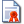 Дата подписи: 21.04.2017 0:11:59
Информация о владельце сертификата: 
Владелец сертификата: ЖУРАВЛЁВА ЛАРИСА ВАСИЛЬЕВНА
Организация: ООО АМЕТИСТ
Департамент: 
Город: Петропавловск-Камчатский
Страна: RUДата подписи: 14.04.2017 5:30:00